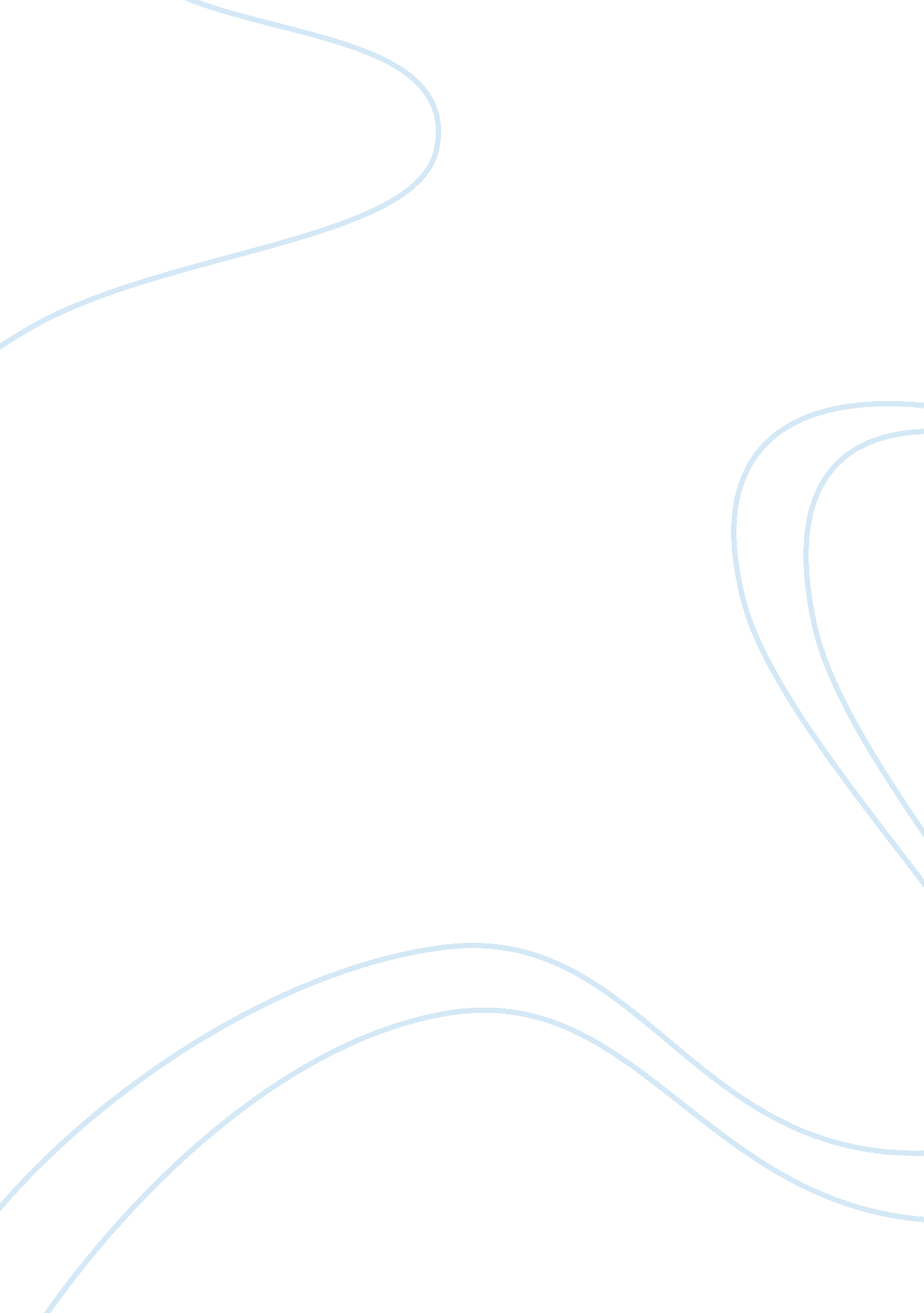 Why i want to be a nurse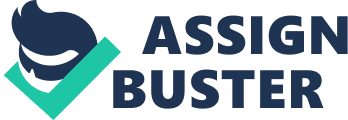 RUNNING HEADER: Why I want to be a Nurse Why I want to be a Nurse BY YOU YOUR SCHOOL INFO HERE HERE Why I want to be a Nurse The role of nurse requires the professional to have a patient-centered philosophy related to empathy, informational knowledge exchanges, and active listening (among many other demanded characteristics). Patient-centered approaches are critical to ensuring that patients receive the correct information about their medications and treatment plans and that the individual facing illness or various ailments has a resource and advocate to depend upon. The humanistic expectations for nursing, as well as the long-term positive outcomes of these interventions, are what have always motivated me to pursue this career profession. 
When facing difficult illnesses or generic hospitalization for infirmities, the patient will often express himself or herself in relation to problems they perceive in treatment or health concerns. The nurse must use active listening to understand the catalysts and rationale of the problem, offering explanations to try to address these problems with psychological, social, cultural or even spiritual discussion (Campinha-Bacote, 2011). The patient, in this situation, is looking for advocacy from the nursing professional as they are often the most visible and routine figure available as it is associated with quality patient care. Through the patient-centered approach, the nursing professional is able to instill a sense of security with the patient, one of the most fundamental motivators related to emotional needs (Craven, Hirnle & Jensen, 2013). Security needs include not only fundamental shelter; it includes a need to feel free of health burdens and feeling free from danger (Craven et al, 2013). 
This is why nursing has always been an attractive career path, as the potential positive benefits of meeting patient needs secures my own fundamental needs for caring, assistance, and protecting general human welfare. The patient-centered approach provides the nurse the ability to secure a sense of well-being in the patient, which can further assist in creating self-esteem for those who desperately need to be respected and supported while coping with difficult health issues. 
My own needs related to the intrinsic fulfillment associated with social compassion and social empathy can be fulfilled through nursing as it provides a direct outlet for self-fulfillment and, in many ways, self-actualization as it relates to career goals. Being an advocate for someone in need is personally rewarding and the thoughtful considerations that a person who has been assisted offers post-advocacy are personally gratifying. Since the patient in an unsure and insecure position requires someone to attend to their needs, nursing provides an excellent forum for routine and on-going self-fulfillment in virtually every psychological detail. 
Nursing pertains to security-building in patients through active listening to address patient concerns; these are some of my known strengths psycho-socially, and I maintain very strong emotional intelligence as it relates to the needs and emotional states of others. Nursing is the most obvious choice to ensure contentment, long-term, with career simply due to the design and expectations of nursing as they relate to effective patient care. The professional role will not only gratify the patient through my efforts, but also the professional as well. It is a win-win scenario. 
References 
Campinha-Bacote, J. (2011). Delivering Patient Centered Care in the Midst of a Cultural 
Conflict, The Online Journal of Issues in Nursing, American Nurses Association. 
Retrieved August 18, 2012 from 
http://nursingworld. org/MainMenuCategories/ANAMarketplace/ANAPeriodicals/OJIN/TableofContents/Vol-16-2011/No2-May-2011/Delivering-Patient-Centered-Care-in-the-Midst-of-a-Cultural-Conflict. aspx 
Craven, R., Hirnle, C. & Jensen, S. (2013). Fundamentals of Nursing: Human Health and 
Function, 7th ed. Wolters Kluwer/Lippincott Williams & Wilkins. 